XVII Šachmatų festivalis „Jūros šventė – 2020”skirtas ICCF didmeistrio Boriso Rumiancevo atminimuiDATA:   2020  liepos 20 – 26 d.VIETA:  Klaipėdos universitetas, Aula (Nr. 6 KU miestelio plane), H. Manto g. 84.ORGANIZATORIAI:	VšĮ „Klaipėdos sporto projektai“; 	Klaipėdos Universitetas;	Klaipėdos šachmatų sporto klubas „Bokštas“;	Klaipėdos miesto šachmatų federacija. TURNYRAI: „A“ open, „B“ open su reitingu iki 1600 (30 min+30 s),	Rapid (6 min+5 s), Blitz (3 min+2 s).VARŽYBŲ VYR. TEISĖJAS: Donatas Vaznonis.NUGALĖTOJŲ NUSTATYMAS: laimi dalyvis, surinkęs daugiausiai taškų. Taškų lygybės atveju vietos nustatomos pagal papildomus rodiklius:		A) Arranz; B) Buchholtz-1; C) Buchholtz-2; D) Buchholtz-3; E) Buchholtz.APDOVANOJIMAI: prizinis fondas – 1600 eurų, esant ne mažiau po 20 dalyvių „A“ ir „B“ turnyruose:	„A“ – 1000 eurų: I vieta – 300, II – 200, III – 150, IV – 100, V – 50 Eur;	prizai grupėse: su reitingu iki 2000, U18, U60, moterų – po 50 Eur.	„B“ –  600 eurų:  I vieta – 150, II – 100, III – 50 Eur; 	prizai grupėse: su reitingu iki 1500, be reitingo, moterų, U8, U10, U12 – po 50 Eur.NAKVYNĖ: Klaipėdos universiteto bendrabutis, H. Manto g. 84 (plane Nr. 8), 25 Eur žmogui/parai dviviečiame kambaryje. Vietą rezervuoti galima iki liepos 3 dienos.Vietų skaičius ribotas, todėl reikia pasiteirauti pas Vyr. teisėją ar vietų dar yra ir tada pervesti 50 eurų depozitą į sąskaitą LT25 4010 0510 0406 4246. Pavedime nurodyti: rezervuoti nakvynę Vardeniui Pavardeniui. Nakvynė rezervuojama pirmiausia A turnyro dalyviams. Organizatoriai gali tarpininkauti ieškant kitų nakvynės vietų (viešbutis, svečių namai ir pan.), tačiau, norint gauti gerą kainą, rezervuoti nakvynę reikėtų iki kovo 1 dienos. STARTINIS  MOKESTIS:    „A“ – 30 Eur,   „B“ – 20 Eur, Blitz/Rapid – 5 Eur. GM, WGM – 0 Eur.Mokant iki birželio 1 dienos: „A“ – 25 Eur, „B“ – 15 Eur., sąskaita LT25 4010 0510 0406 4246 (Luminor), įmonės kodas 303842939, VšĮ „Klaipėdos sporto projektai“. Pavedimo nurodyme parašyti: Vardenis Pavardenis, startinis mokestis už „A“ arba „B“ turnyrą. Sumokėjus būtina užsiregistruoti ir pas vyr. teisėją Donatą Vaznonį: donatas.vaznonis@gmail.com.PARAIŠKOS: priimamos iki liepos 17 d. (po šios datos mokesčiai didėja + 5 Eur); 	nurodyti vardą, pavardę, gimimo datą, reitingą, el. pašto adresą ir telefoną.REGISTRACIJA: donatas.vaznonis@gmail.com , tel. +37061723172.Dalyvavimo išlaidas apmoka patys žaidėjai arba komandiruojančios organizacijos. Organizatoriai pasilieka teisę didinti/mažinti prizinį fondą, įsteigti papildomų prizų ar daryti kitus būtinus pakeitimus.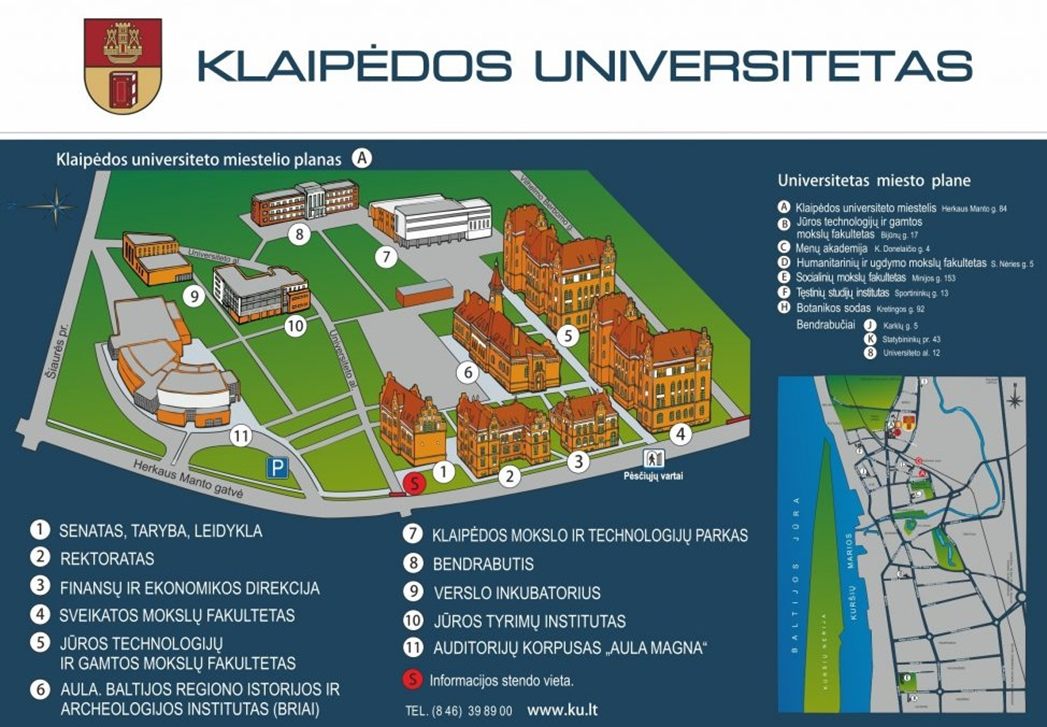 DataDiena„A“„B“„Blitz“RapidDataDiena90min/40moves+30min/end+30 sec increment 30 minutes + 30 sec increment from move 13 minutes + 2 sec6 minutes + 5 secLiepos 20Pirmadienis1. 16:00Liepos 21Antradienis2. 10:001. 16:002. 18:00Liepos 22Trečiadienis3. 10:003. 16:004. 18:00Liepos 23Ketvirtadienis4. 10:005. 16:006. 18:00Liepos 24Penktadienis5. 10:007. 16:0019:00Liepos 25Šeštadienis6. 10:0016:00Liepos 26Sekmadienis7. 10:00